Tehyn Hyksin Peijaksen alueen ammattiosasto 159 ry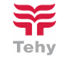 TOIMINTAKERTOMUS VUODELTA 2019YleistäAmmattiosastomme toimi aktiivisesti edunvalvonta- ja jäsentoiminnassa. Vuosi 2019 oli ammattiosastomme hallituksen viimeinen toimintavuosi. Tehyläisiä koskeva työehtosopimus olivoimassa, mutta valmistautuminen uuteen neuvottelukierrokseen aloitettiin syksyllä. Tehy ja SuPer irtisanoivat KVTES sopimuksen.  Voimassaoleva työehtosopimus päättyy 31.3.2020. Ammattiosastojen hallituksille lähetettiin kysely tulevan  neuvottelukauden tavoitteista. Ammattiosastomme suuntasi kyselyn suppeammassa muodossa ammattiosastomme jäsenille. Siinä jäsenillä oli mahdollisuus kertoa näkemyksensä tärkeäksi kokemistaan tavoitteista neuvotteluissa. Vastausprosentti kyselyyn jäi valitettavan alhaiseksi. Palkka- asiat nousivat esiin Vastuksissa. Veimme hallituksen toimesta Tehylle tiedoksi ammattiosastomme mielestä tärkeimmiksi koetut neuvottelutavoitteet. Kikyn myötä tullut lomarahojen leikkaus on ollut voimassa sovitut kolme vuotta ja loppui vuonna 2019. HUS :ssa eniten keskustelua herättänyt asia oli edelleen työnantajan yksipuolisella päätöksellä toteuttama TVA uudistus. Se koetaan edelleen huonoksi ja sekavaksi. Siinä on paljon tulkinnanvaraisuuksia joiden myötä työntekijöitä on kohdeltu epätasa- arvoisesti. Esiin tulleita epäkohtia on viety neuvotteluihin työnantajan kanssa pääluottamusmiesten toimesta ja asioiden viemistä Tehyyn myös suunniteltiin ja valmisteltiin.Toinen Iso asia vuoden 2019 aikana on ollut henkilöstön lisääntynyt kuormitus ja vaihtuvuus ja rekrytointiongelmat. Tämä on huolestuttanut Tehy HUS hallitusta. Yhtenä vastatoimenpiteenä Tilanteeseen, irtisanottiin Tehy HUS hallituksen päätöksellä paikallinen sopimus Kliinisen lisätyön Tekemisestä. Tarkoituksena saada tiedoksi työnantajalle ettei työntekijöitämme voida kuormittaakohtuuttomasti ja pyörittää toimintaa vain työntekijöidemme joustamisella. Työnantaja ei myöskään ollut valmis korottamaan Kliinisestä lisätyöstä maksettavaa  korvausta  kohtuulliseksi. JäsentoimintaJäsensihteeri lähetti tervetulopaketit kaikille ammattiosaston uusille jäsenille. 50- ja 60- vuotiaille jäsenille lähetimme onnittelukortit ammattiosastolta. Uutena toimintana hallituksemme päätti, että 60 vuotta täyttäville jaamme ammattiosaston lahjan virallisissa kevät- ja syyskokouksissamme.Ammattiosaston jäsenmäärä oli toimintavuoden 2019 lopussa 735 Jäsentä. Se on ollut hieman laskusuuntainen vuonna 2019. Mitään suuria eroja ei ole ollut verrattuna vuoteen 2018 (765).Jäsenmäärän vähenemistä tapahtui suurelta osin ammattiosastojen vaihtojen ja eläköitymisten kautta. Oli myös liitosta erottamisia johtuen maksamattomista jäsenmaksuista. Uusista jäsenistä suurin osa oli ammattiosaston vaihtajia. Ammattiosastoomme saatiin myös uusia Tehyyn liittyneitä jäseniä.Syksyllä järjestettiin ammattiosaston toimesta jäsenille päiväristeily Tallinnaan 14.9.2019. Matkalle osallistui 46 jäsentä. Matkalle osallistuneet maksoivat 20 euron omavastuuosuudenRisteilyllä pidimme infotilaisuuden jäsenille ajankohtaisista edunvalvonta- asioista. Jäsenillä oli myös mahdollisuus kysyä ja keskustella ajankohtaisista asioista.Peijaksen sairaalassa järjestimme jäsenistölle vappu- ja glögitapahtumat arpajaisineen.Molemmat tapahtumat olivat erittäin suosittuja, niissä kävi suuri määrä jäsenistöä. Vappu- ja jouluterveisiä toimitimme myös Peijaksen sairaalan ulkopuolella toimiviin työyksiköihin.Ammattiosastomme tavoitteena oli saada jokaiseen yksikköön yhdysjäsen. Yhdysjäsenillemme järjestettiin info/ ruokailu ja teatteri- ilta 5.11.2019. Keskustelimme ennen esitystä Pasilan järjestötalossa ajankohtaisista asioista ja miten ammattiosastoomme kuuluvissa yksiköissämme ihmiset voivat. Mikä on yksiköiden tilanne ja mitä toiveita jäsenillämme mahdollisesti on ammattiosastollemme.Jäsenillämme oli mahdollisuus osallistua Tehy HUS ry:n ja Tehyn aluetoimiston järjestämiin tilaisuuksiin.Ammattiosaston kokouksetAmmattiosastomme kevätkokous pidettiin työväentalo Puistokulmassa, Hiekkaharjussa 29.4.2019. Kokouksen puheenjohtajana toimi työsuojeluvaltuutettu Ennamaria Meneses. Hänpiti esityksen työsuojeluasioista. 
Ammattiosastomme syyskokous pidettiin Puistokulmassa Hiekkaharjussa 25.11.2019. Kokouksen puheenjohtajana toimi pääluottamusmies Päivi Törö. Hän piti myös alustuksen ajankohtaisista edunvalvonta- ja neuvotteluasioista. Syyskokouksessa valittiin ammattiosastollemme uusi hallituskaudelle 2020- 2022, sekä puheenjohtaja. Puheenjohtajana jatkaa Tiina Niklander, hallitukseen valittiin jäseniksi: Jyri Saarinen, Tiina Aho, Outi Korhonen, Kari Short, Riitta Kronqvist, Margareth Starck- Pirskanen ja Nina Myllyoja. Hallituksen varajäseniksi valittiin: Krista Soimula, Hilkka Kärkkäinen, Eeva Koskikallio, Monika Voutilainen, Kirsi Lilja, Christina Fonse’n ja Kirsi Virkkala.Kokouksessa valittiin toiminnantarkastajiksi: Lennu Backman-Elovirta ja Kirsi Louhelainen. Varatoiminnantarkastajiksi valittiin: Mirja vieno ja Johanna Kuurna. Kokouksessa valittiin myös Tehy HUS vuosikokousten viralliset kokousedustajat: Tiina Aho, Riitta Kronqvist, Margareth Starck- Pirskanen ja Hanna Pietikäinen. Vara- edustajiksi valittiin Outi Korhonen, Kari Short, Hilkka Kärkkäinen ja Eeva KoskikallioHallitusAmmattiosastomme hallitukseen kuului puheenjohtajan lisäksi seitsemän (7) varsinaista jäsentä ja seitsemän (7) henkilökohtaista varajäsentä. Ammattiosastomme hallituksen muodostivat vuonna 2019:PuheenjohtajaTiina NiklanderVarsinaiset jäsenet                                              Hallituksen  henkilökohtaiset varajäsenet                       JJyri Saarinen, vpj                                                   Tiina Aho, hallituksen varajäsen                                                                                                                                                                                                             Charlotte Aura, sihteeri                                        Hilkka Kärkkäinen, taloudenhoitaja ja sihteeri  Krista Soimula , jäsensihteeri                              Kari Short, hallituksen varajäsen                          Outi Korhonen, tiedotussihteeri                         Kirsi Virkkala, hallituksen varajäsenRiitta Kronqvist, hallituksen jäsen                      Katja Kiviranta, hallituksen varajäsenJenni Tanskanen, hallituksen jäsen                    Annamari Lauharo, hallituksen varajäsenMargareth Stack- Pirskanen, hallituksen jäsen   Eeva Koskikallio, hallituksen varajäsenAmmattiosastomme hallitus kokoontui toimintavuoden aikana 11 kertaa. Ammattiosaston hallituksen jäsenet osallistuivat aktiivisesti Tehyn järjestämiin koulutuksiin ja tilaisuuksiin. Ammattiosastomme oli aktiivisesti mukana paikallisessa edunvalvonta- ja neuvottelutoiminnassa TEHY HUS ry:n kautta.  TEHY HUS ry:n hallituksen jäsenenä toimii ammattiosaston puheenjohtaja ja varajäsenenä ammattiosaston varapuheenjohtaja. Kokouksissa on läsnäolo- ja puheoikeus Tehyläisillä pääluottamusmiehillä ja koordinoivalla työsuojeluvaltuutetulla.Neuvotteluja käytiin vuoden aikana muun muassa seuraavista asioista:Henkilökohtaiset lisätUseita TVA uudistuksen toteutukseen liittyviä asioitaHälytysrahasopimusHarkinnanvaraiset palkattomat ja palkalliset työvapaat 12/2011, jäi Hyksissä erimieliseksi, neuvottelut jatkuvat yhtymätasolla 2019.JärjestelyvaraeräMatkustusohjekirjeLuottamusmiesten siy- korvaukset.Epäpätevyysalennus.Sähköinen työajan seuranta, tasa-arvo ja yhdenvertaisuus, mennyt valvontapyyntö KT:lle.Lomarahan vaihto vapaaksi, paikallinen sopimus KVTES tehty 2019-2020Sivutoimilupa ja sen ilmoittamiskäytännötTyömatkalipun korvauksen korotusKesälisä perehdytyksestäKielilisäNeuvottelujärjestelmän päivitysNimilappu asiaTuplajakso 2.12.2019- 5.1.2020Koulutusohjekirje, pysyväisohje 8/2016.Pukeutuminen työajaksiKliininen lisätyöUrakkatyösopimuksetHR- uudistusKVTES- poikkeavat työajatJoulun ajan tasoitusjakso jaksotyössäUseita paikallisen tason neuvotteluja koskien mm hoitajavastaanottotoimintaa, Neuvottelutoimintaa Hyvinkäällä, TVA sijoittelua jneLisäksi useita Tehy HUS ry:n hallituksen jäseniä osallistui henkilöstön edustajina erilaisiin HYKS:n Toimintojen kehittämisen ja toimintojen valmistelun työryhmiin, sekä rakentamisen jaToimintojen yhdistämisen työryhmiin. HYKS:n suurimpana ammattijärjestönä Tehyllä on myösedustaja henkilöstötoimikunnassa, vuonna 2019 pääluottamusmies Jenni Hjelt. TiedotusAmmattiosastomme tiedotuskanavina olivat sähköposti, internet sivut, Facebook ja Twitter. Näistä sähköposti oli tärkein tiedotusväline. Virallisten kevät- ja syyskokousten kutsut ovat olleet Tehy- lehdessä. Haasteena ammattiosastomme tiedottamisessa on edelleen se, että osalla jäsenistämme ei ole sähköpostiosoitetta Tehyn jäsenrekisterissä. Vappu- ja Glögitapahtumissamme olemme yrittäneet edistää jäsentemme aktiivisuutta käydä tarkistamassayhteystietonsa, kirjautumalla Tehyn jäsensivuille ja sieltä  omiin tietoihin. Ammattiosaston toimijat eivät voi tehdä muutoksia jäsenten puolesta, heidän omiin tietoihinsa. Uutena tiedotuskanavana vuonna 2019 saimme Podcastin. Näitä pystyimme julkaisemaan 2 kappaletta vuonna 2019. Toivomme, että pystymme jatkossakin tarjoamaan jäsenistöllemme tämän kanavan ajankohtaisen ja mielenkiintoisen tiedon saamiseen.TalousJäsenmaksupalautteemme laski marginaalisesti edelliseen vuoteen nähden, koska jäseniä oli ammattiosastossamme hieman edellistä vuotta vähemmän. Jäsenmaksupalautteet on tarkoitus käyttää jäsentemme edunvalvontaan ja ammattiosastomme jäsenillemme järjestämään virkistys ja koulutus/ tiedotustoimintaan.  Ammattiosastomme suurimmat menoerät olivat kevät- ja syyskokouskulut, ammattiosastomme järjestämät tapahtumat, TEHY HUS ry:n toiminta- avustus Ja hallituksemme toimijoiden palkkiot. 